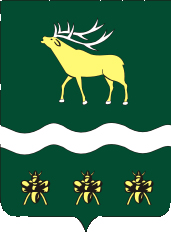 АДМИНИСТРАЦИЯЯКОВЛЕВСКОГО МУНИЦИПАЛЬНОГО РАЙОНА ПРИМОРСКОГО КРАЯ ПОСТАНОВЛЕНИЕ О составе комиссии по землепользованию и застройкеЯковлевского муниципального районаНа основании Федерального закона от 06.10.2003 № 131 -ФЗ «Об общих принципах организации местного самоуправления в Российской Федерации», Градостроительного кодекса Российской Федерации, руководствуясь Уставом Яковлевского муниципального района, в целях приведения состава комиссии по землепользованию и застройке Яковлевского муниципального района в соответствие с действующим штатным расписанием, Администрация Яковлевского муниципального района ПОСТАНОВЛЯЕТ:1. Внести изменения в состав комиссии по землепользованию и застройке Яковлевского муниципального района, утвержденный постановлением Администрации Яковлевского муниципального района от 24.07.2017г. №606 изложив его в редакции  приложения к настоящему постановлению. Контроль за исполнением настоящего постановления возложить на 	первого заместителя Администрации Яковлевского муниципального района. Глава района – глава Администрации Яковлевского муниципального  района                                           Н.В. Вязовикот31.08.2018с. Яковлевка№493